 СРО  РЕГИОНАЛЬНАЯ АССОЦИАЦИЯ «СТРОИТЕЛИ ТПП РБ» ПРОТОКОЛ № 45Правления  СРО Региональной ассоциации «Строители ТПП РБ»Дата заседания: «25» сентября    2019 г.Место заседания: г. Улан-Удэ, ул. Ленина, 25.Время начала заседания: «17» часов «00» минут Время окончания заседания: «15» часов «30» минут.Форма: очная.Присутствовали члены Правления Региональной ассоциации «Строители ТПП РБ» (далее – Ассоциация):  Доржиев Г.Ю., Цыренов Н.Г., Хусаев В.И., Байминов В.Н.,  Гармаев А.Б., Степанов М.Ю.,  Матхеев С.С.   Отсутствовали: - Михеев А.ТКворум для проведения заседания Правления  СРО РА «Строители ТПП РБ» имеется, Правление правомочно принимать решения.Приглашенные лица: Директор  Гусляков Дмитрий Александрович Исполнительный директор Елисафенко Владимир Леонидович; Секретарь заседания Правления    Кочетова  Лидия ВасильевнаПОВЕСТКА ДНЯ ЗАСЕДАНИЯ ПРАВЛЕНИЯ:Исключение из саморегулируемой организации на основании   поданных заявлений о намерении  добровольного прекращения членства в СРО следующих организаций:- ООО «Восток» (ИНН 0323391400);- ООО «Байкалстройресурс» (ИНН 0323351430)- ООО «Промгражданстрой» (ИНН 0323356460)- ООО «Миват» (ИНН 0326031540).По вопросу      повестки дня :Слушали  Исполнительного директора  СРО РА «Строители ТПП РБ»  Елисафенко В.Л., который сообщил, что от  четырех  организаций:  ООО «Восток» (ИНН 0323391400), ООО «Байкалстройресурс» (ИНН 0323351430),ООО «Промгражданстрой» (ИНН 0323356460), ООО «Миват» (ИНН 0326031540)  поступили заявления о добровольном прекращении членства в СРО. Предлагается исключить   ООО  «Восток» (ИНН 0323391400), ООО «Байкалстройресурс» (ИНН 0323351430), ООО «Промгражданстрой» (ИНН 0323356460), ООО «Миват» (ИНН 0326031540) из членов СРО РА «Строители ТПП  РБ» на основании  поданных  заявлений.Голосовали:«за»  -  7  голосов, «против» - нет, «воздержался» - нетРешение принято единогласно. Исполнительной дирекции внести соответствующие изменения  в реестр членов  саморегулируемой организации.Повестка дня исчерпана. Предложений и дополнений в повестку дня собрания не поступило. Заседание Правления объявляется закрытым.   Директор                                                                       Гусляков Д.А.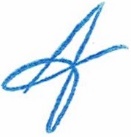 Секретарь заседания Правления                                            Кочетова Л.В. .г. Улан-Удэ, ул. Ленина, д. 25, тел. 8(3012) 21-55-88,( 89021)642246;  e-mail: sro@tpprb.com